Research Ethics at the University of Belgrade School of Medicine 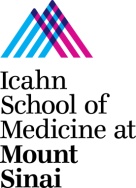 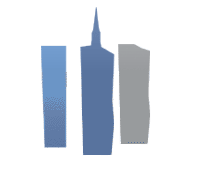 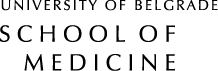 Certificate Program Scholarship Application FormThis Certificate Program is sponsored by the Icahn School of Medicine at Mount Sinai (New York) in partnership with the University of Belgrade School of Medicine (Serbia).  It is supported by NIH Research Grant 2R25TW008171-06A1 funded by the Fogarty International Center, U.S. National Institute of Health.Applicants must submit a completed and signed Scholarship Application Form, a current curriculum vitae (maximum 6 pages), and two letters of reference, including one from a Dean or Department Chair at your current institution.  A Skype interview will also be required before admission to the Program.This Research Ethics Education Program will be conducted in English.  Competency in speaking, reading, and writing English is required.  Access to a computer and high speed internet connection at home or at your institution is required. Scholarships will cover tuition and books.  For the first year two week on-site session, a stipend of US $400 for those residing in the Belgrade area and US $1,500 for those traveling from outside of the Belgrade area, will be provided to defray the cost of transportation and room and board. Comparable stipends will also be provided for the participation during the second and third year on-site seminars.Applications will be considered in an ongoing basis. Applications will be accepted up until Monday, February 18th, 2019. Completed applications should be sent to Karen.Smalls@mssm.edu .Admission decisions will be sent within two weeks of the  scheduled Skype interview.Please provide all of the requested information below and answer all questions.Name (first/middle/last)					Date of Birth (month/day/year)Home address (street/city/state/province/country/zip code) Work address (street/city/state/province/country/zip code) Email address: 					Repeat email address:Telephone number (daytime):				(evening)Fax number:Do you have high speed internet and computer access at home?		Yes	NoDo you have high speed internet and computer access at your institution?	Yes	NoIf not, could access be arranged where you live or work?			Yes	NoPrevious experience with bioethics or research ethics.  Include current and completed courses and service on a research ethics committee or clinical ethics committee.  (Begin with your first experience, conclude with your most recent. If none, write none.) Why are you interested in participating in this program and receiving advanced training in research ethics? How do you plan to use your advanced education in research ethics?  (Please describe any institutional support that will enable you to apply your research ethics education at your institution.)Expectations of Scholarship Student in the Research Ethics Education ProgramI hereby certify that the information I have submitted in this application is accurate.  I authorize the release of this information to members of the Program Executive for admissions review.  I shall provide additional information or verification upon request.If granted the scholarship, I agree to attend and participate in the Program’s two week Introductory Session in Belgrade, Serbia, July 1-12,  2019, the one week on site Practicum in July 2020, and the one week Capstone Session in July 2021.  I also agree to devote at least 10 hours per week to the Program’s distance learning course work.  In distance learning courses, I agree to participate regularly in all on-line discussions and to submit written assignments as required.  I understand that all communication will be in English.  I understand that failure to participate fully, or failure in more than one of the Program’s required courses will result in dismissal from the program.I have read the above and agree to the terms.Signature__________________________________________Print name:						Date:	EDUCATION/TRAINING (Begin with baccalaureate or other initial professional education, such as nursing, and include postdoctoral training.)EDUCATION/TRAINING (Begin with baccalaureate or other initial professional education, such as nursing, and include postdoctoral training.)EDUCATION/TRAINING (Begin with baccalaureate or other initial professional education, such as nursing, and include postdoctoral training.)EDUCATION/TRAINING (Begin with baccalaureate or other initial professional education, such as nursing, and include postdoctoral training.)INSTITUTION  LOCATIONDEGREE(if applicable)YEAR(s)FIELD OF STUDY TITLE/INSTITUTIONAL POSITION (Begin with your first post-degree position.  Conclude with your current position.) TITLE/INSTITUTIONAL POSITION (Begin with your first post-degree position.  Conclude with your current position.) TITLE/INSTITUTIONAL POSITION (Begin with your first post-degree position.  Conclude with your current position.) TITLE/INSTITUTIONAL POSITION (Begin with your first post-degree position.  Conclude with your current position.)INSTITUTION  LOCATIONYEAR(s)TITLE/INSTITUTIONAL POSITIONPrevious laboratory or clinical research experience (Begin with your first experience, conclude with your most recent. If none, write none.)Previous laboratory or clinical research experience (Begin with your first experience, conclude with your most recent. If none, write none.)Previous laboratory or clinical research experience (Begin with your first experience, conclude with your most recent. If none, write none.)Previous laboratory or clinical research experience (Begin with your first experience, conclude with your most recent. If none, write none.)INSTITUTION  LOCATIONYEAR(s)ROLEINSTITUTION  LOCATIONYEAR(s)ROLE